אחר חצות/ שלמה אביו  (עשב על סף עמ' 36)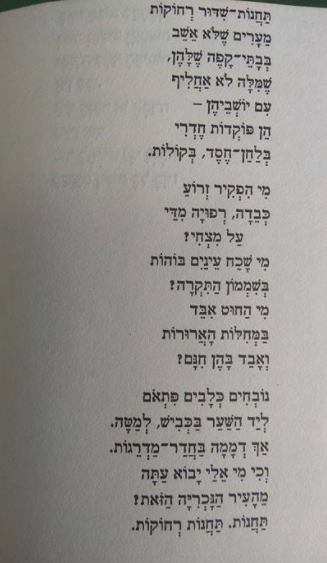 בית א בית בבית גאילו מקומות מוזכרים בבית זהערים, בתי קפהתקרה, מחילותשער בכביש, חדר מדרגות, עיר נכריהמה היחס אל מקומות אלוניכור וגעגועמועקה שעמום וכעסציפייה, תקווה/אכזבה תן כותרת לבית זה